                  METHODIST COLLEGE OF ENGINEERING & TECHNOLOGY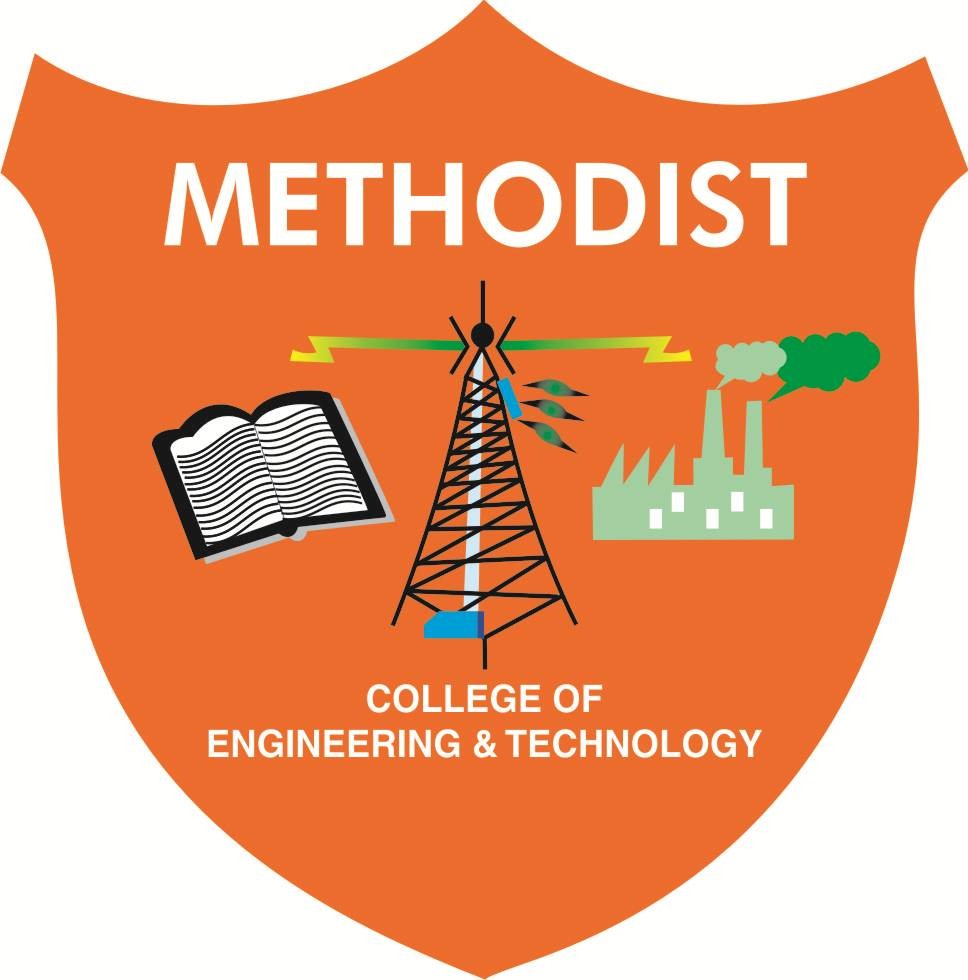 ELECTRONICS AND COMMUNICATION ENGINEERINGASSIGNMENTOBJECTIVESTo provide mathematical background and sufficient experience so that the student can read, write, and understand sentences in the language of probability theory, as well as solve probabilistic problems in signal processing and Communication Engineering. This subject introduces students to the basic methodology of “probabilistic thinking” and to apply it to problems. And to understand basic concepts of probability theory and random variables, how to deal with multiple random variables, Conditional probability and conditional expectation, joint distribution and independence, mean square estimation.I.	ASSIGNMENT - IPrepared By:  C. BALA RANGA SWAMY,Asst Professor, MCET, HYD.HOD, ECECourse Name:PROBABILITY THEOTY AND STOCHASTIC PROCESSESCourse Code:PC403ECClass:IV SEMBranch:Electronics and Communication EngineeringYear:2018 – 2019Course Faculty:C BALA RANGA SWAMYS. NoQuestionsBlooms Taxonomy LevelCourse OutcomesASSIGNMENT-I UNIT-I PROBABILITY AND RANDOM VARIABLEASSIGNMENT-I UNIT-I PROBABILITY AND RANDOM VARIABLEASSIGNMENT-I UNIT-I PROBABILITY AND RANDOM VARIABLEASSIGNMENT-I UNIT-I PROBABILITY AND RANDOM VARIABLE1Define probability?Remember12Explain probability with axioms?Understand13Define conditional probability?Remember14Define joint probability?Remember15Define total probability?Remember16Define bayes theorem?Remember17Explain how probability can be considered as relative frequency?Understand18Define a random variable?Remember19Define a sample space?Remember1S. NoQuestionsBloomsTaxonomy LevelCourse Outcomes10Define multiplication theorem?Remember1ASSIGNMENT – II UNIT-IIDISTRIBUTION & DENSITY FUNCTIONS AND OPERATION ON ONE RANDOM VARIABLE – EXPECTATIONSASSIGNMENT – II UNIT-IIDISTRIBUTION & DENSITY FUNCTIONS AND OPERATION ON ONE RANDOM VARIABLE – EXPECTATIONSASSIGNMENT – II UNIT-IIDISTRIBUTION & DENSITY FUNCTIONS AND OPERATION ON ONE RANDOM VARIABLE – EXPECTATIONSASSIGNMENT – II UNIT-IIDISTRIBUTION & DENSITY FUNCTIONS AND OPERATION ON ONE RANDOM VARIABLE – EXPECTATIONS1Define probability density function?Remember22Define probability distribution function?Remember23Write any two properties of density function?Remember24Write any two properties of distribution function?Remember25Define uniform density function?Remember26Define uniform distribution function?Remember27Define Gaussian density function?Remember28Define Gaussian distribution function?Remember29Define Poisson distribution functionRemember210Define mean and mean square values?Remember3ASSIGNMENT – III UNIT-IIIMULTIPLE RANDOM VARIABLES AND OPERATIONSASSIGNMENT – III UNIT-IIIMULTIPLE RANDOM VARIABLES AND OPERATIONSASSIGNMENT – III UNIT-IIIMULTIPLE RANDOM VARIABLES AND OPERATIONSASSIGNMENT – III UNIT-IIIMULTIPLE RANDOM VARIABLES AND OPERATIONS1Define probability density function for two random variables?Remember22Define probability distribution function for two random variables?Remember23Give properties of probability density function?Remember24Give properties of probability distribution function?Remember25Define mean for two random variables?Remember46Define mean square value for two random variables?Remember47Define skew for two random variables?Remember48Define skewness for two random variables?Remember49Define correlation?Remember510Define covariance?Remember5ASSIGNMENT – IV  UNIT-IVSTOCHASTIC PROCESSES – TEMPORAL CHARACTERISTICSASSIGNMENT – IV  UNIT-IVSTOCHASTIC PROCESSES – TEMPORAL CHARACTERISTICSASSIGNMENT – IV  UNIT-IVSTOCHASTIC PROCESSES – TEMPORAL CHARACTERISTICSASSIGNMENT – IV  UNIT-IVSTOCHASTIC PROCESSES – TEMPORAL CHARACTERISTICS1Define random process?Remember62Define ergodicity?Remember6S. NoQuestionsBloomsTaxonomy LevelCourse Outcomes3Define mean ergodic process?Remember64Define correlation ergodic process?Remember65Define first order stationary process?Remember66Define second order stationary process?Remember67Define wide sense stationary random process?Remember68Define strict sense stationary random process?Remember69Define auto correlation function of a random process?Remember610Define cross correlation function of a random process?Remember6ASSIGNMENT – V  UNIT-VSTOCHASTIC PROCESSES – SPECTRAL CHARACTERISTICSASSIGNMENT – V  UNIT-VSTOCHASTIC PROCESSES – SPECTRAL CHARACTERISTICSASSIGNMENT – V  UNIT-VSTOCHASTIC PROCESSES – SPECTRAL CHARACTERISTICSASSIGNMENT – V  UNIT-VSTOCHASTIC PROCESSES – SPECTRAL CHARACTERISTICS1Define wiener khinchine relationsRemember72State any two properties of cross-power density spectrum.Remember73Define cross –spectral density and its examples.Remember74State any two uses of spectral density. .Remember75Define Spectral analysis?Remember76Define Spectral density?Remember77State any two properties of an auto correlation function.Remember58Define cross correlation and its properties.Remember59Prove that RXY(t) = RYX(-t)Remember510State any two properties of cross correlation.Remember5